Socialización del Proyecto de ampliación de la carretera del tramo desvío de Zacatecoluca-puente San Marcos Lempa, Municipios de Zacatecoluca y Tecoluca.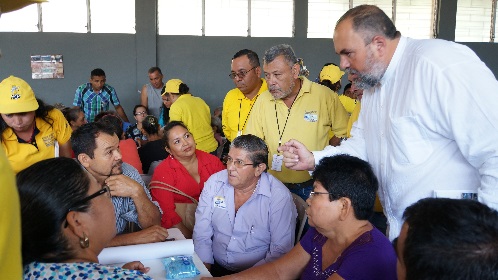 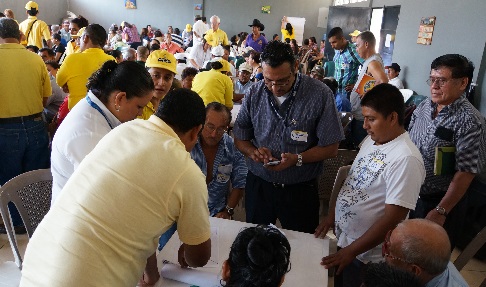 